Name(s) of entrant(s)Contact details of principal or sole entrantWe/I hereby confirm that we/I have read the terms and conditions and that we/I own the copyright to the material used in the video submitted and all persons depicted have given their permission to appear.Only the winners will be asked for their bank details after the jury has made its decision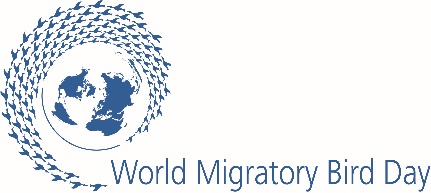 WMBD VIDEO COMPETITION ENTRY FORMFAMILY NAMEForename(s)Principal or Sole entrantFor team entries please provide the names of the other members belowFor team entries please provide the names of the other members belowFor team entries please provide the names of the other members belowOther entrantOther entrantOther entrantStreet and house numberTownPost codeCountryEmailTelephoneSignature(s)Date